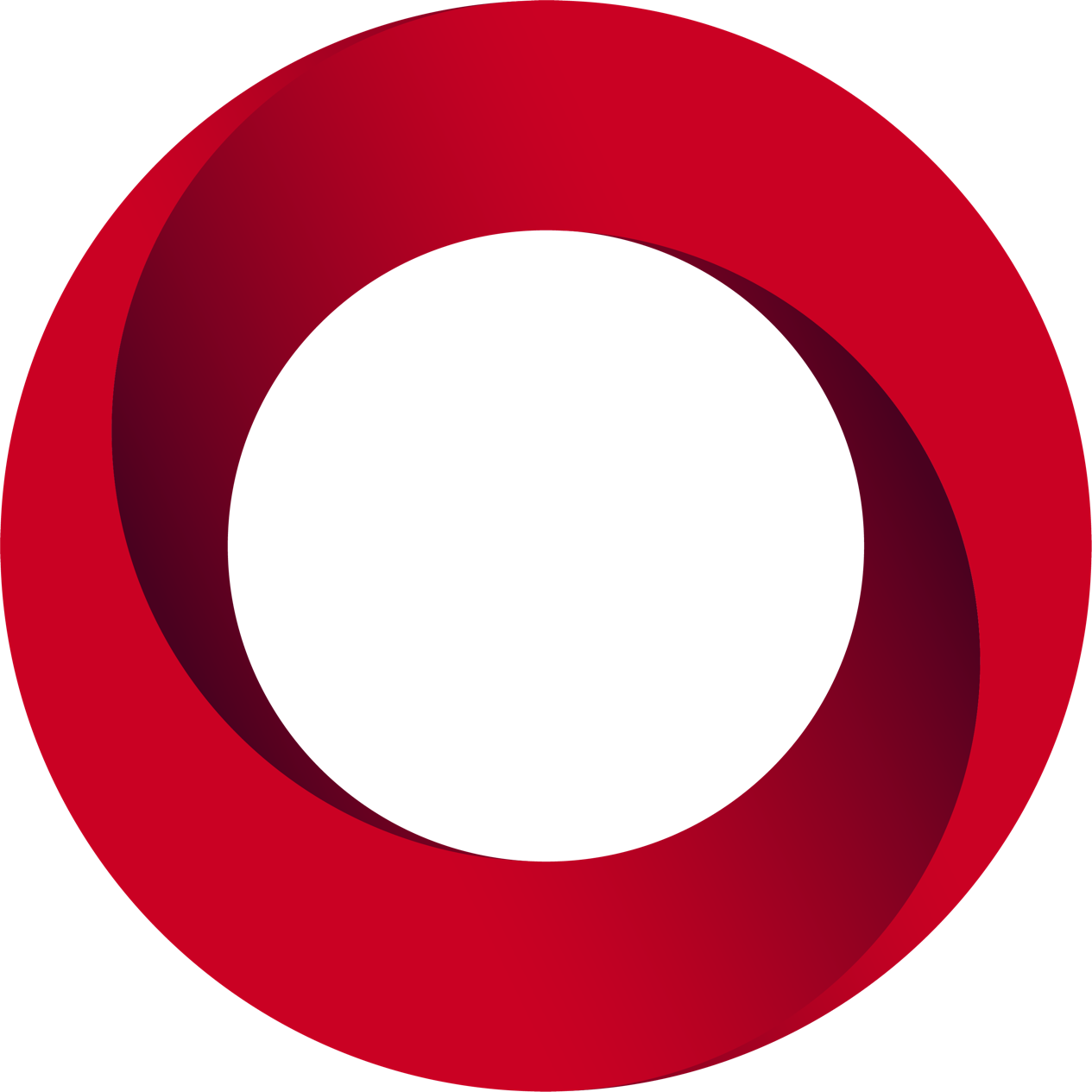 This is to certify that representative samples of the product as specified on this certificate were tested according to the current UL requirements.This is to certify that representative samples of the product as specified on this certificate were tested according to the current UL requirements.Issued to: Certificate Number:UL-US-2352716-0Report Reference:E537384-20231220Issue Date:2023-12-29This certificate confirms that representative samples of:PRGY2 - Motors for Appliance Applications - Component
See Addendum Page for Product Designation(s).Have been evaluated by UL in accordance with the component requirements in the Standard(s) indicated on this Certificate. UL Recognized components are incomplete in certain constructional features or restricted in performance capabilities and are intended for installation in complete equipment submitted for investigation to UL LLC.UL 1004-1, 2nd Ed., Issue Date: 2012-09-19, Revision Date: 2020-11-05Additional Information:See the UL Online Certifications Directory at https://iq.ulprospector.com for additional information.This Certificate of Compliance indicates that representative samples of the product described in the certification report have met the requirements for UL certification. It does not provide authorization to apply the UL Recognized Component Mark. Only the Authorization Page that references the Follow-Up Services Procedure for ongoing surveillance provides authorization to apply the UL Mark. Only those products bearing the UL Recognized Component Mark should be considered as being UL Certified and covered under UL’s Follow-Up Services. Look for the UL Recognized Component Mark on the product.ModelProduct DescriptionFS71B2Polyphase MotorFS80B2Polyphase MotorFS90LB4Polyphase MotorIssued to: Certificate Number:UL-CA-2345866-0Report Reference:E537384-20231220Issue Date:2023-12-29Zhejiang Baoyin Mechanical and Electrical Co., Ltd.Phase Ii Of The Pump Industry Aggregation Point Daxi Town, Wenling City, Taizhou City, Zhejiang Province (Northern Factory Building On The Fourth Floor Of Building 1 Within Taizhou Shuangbei Mechanical And Electrical Co., Ltd. Taizhou, Zhejiang 317525ChinaThis certificate confirms that representative samples of:PRGY8 - Motors for Appliance Applications Certified for Canada - Component
See Addendum Page for Product Designation(s).Have been evaluated by UL in accordance with the component requirements in the Standard(s) indicated on this Certificate. UL Recognized components are incomplete in certain constructional features or restricted in performance capabilities and are intended for installation in complete equipment submitted for investigation to UL LLC.CSA C22.2 NO. 100, 7th Ed., Issue Date: 2014-07-01, Revision Date: 2017-04-01This Certificate of Compliance indicates that representative samples of the product described in the certification report have met the requirements for UL certification. It does not provide authorization to apply the UL Recognized Component Mark. Only the Authorization Page that references the Follow-Up Services Procedure for ongoing surveillance provides authorization to apply the UL Mark. Only those products bearing the UL Recognized Component Mark should be considered as being UL Certified and covered under UL’s Follow-Up Services. Look for the UL Recognized Component Mark on the product.ModelProduct DescriptionFS71B2Polyphase MotorFS80B2Polyphase MotorFS90LB4Polyphase Motor